Der Thüringer Tanzverband freut sich auch in diesem Jahr wieder ein Seminar Kindertanz für Tanzleiter, Pädagogen und Multiplikatoren anbieten zu können.Die Möglichkeiten, Kindern und Jugendlichen die Sprache des Tanzens zu vermitteln sind vielfältig. Eine Möglichkeit ist, sie über tanztechnische Forderungen zu formen, eine andere sie über Improvisationen anzusprechen und aufzuschließen.  Günstig, wenn beide Möglichkeiten verbunden werden.In diesem Seminar sollen tanztechnische und improvisatorische Aufgaben einhergehen mit Gesprächen und dem Austausch von Erfahrungen.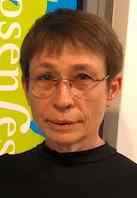 Tänzerische Vita von der Tanzpädagogin Angelika Grafe- begann mit 5 Jahren ihre Ballettausbildung in der Musikschule Berlin-Mitte bei Ingeborg Schiffner- absolvierte dreijährige Tanzleiterausbildung geleitet von Ingeborg Schiffnerstudierte an der Leipziger Theaterhochschule „Hans Otto“ Tanzpädagogik/Choreografie Lehrtätigkeit an der Ballettschule der Oper Leipzig (14 Jahre, Fach: Moderner Tanz)schuf zahlreiche Choreografien für die alljährlich stattfindenden Tanzgalas der Ballettschule der Oper Leipzignahm am interdisziplinären Forschungsprojekt "Künstlerische Begabung entwickeln, erkennen und fördern“ unter der Leitung von Prof. Hans-Georg Mehlhorn teilist seit 1999 freischaffende Tanzpädagogin an verschiedenen privaten Ballettschulen Berlinsunterrichtet seit 2006 an der Staatlichen Ballettschule Berlin in den KindertanzklassenLehrtätigkeit seit 2012 am Kinder Musical Theater Berlin  Der Workshop-Inhalt:  Pädagogen, die auf dem Gebiet des künstlerischen Tanzes arbeiten suchen immer wieder nach Möglichkeiten, wie sie Schülern den Tanz vermitteln können. Eine alleingültige Methodik des so genannten modernen künstlerischen Ausdruckstanzes, die man in einem Nachschlagewerk zusammenfassen könnte, gibt es nicht. Vielmehr beruht die Arbeit auf diesem Gebiet auf Erfahrungen und Erkenntnissen von Tänzern und Pädagogen, die diese immer wieder an ihre Schüler weitergeben. Vor allem die Tänzer und Tanzpädagogen, die bei den Pionieren des Neuen Künstlerischen Tanzes noch selbst gelernt haben, können viele dieser Erfahrung quasi noch aus erster Hand weitergeben. Trotzdem bleibt die Methodik so vielschichtig, dass auch solche Erfahrungsberichte nicht als Nachschlagewerk genutzt werden können, sondern vielmehr in der eigenen Arbeit mit Tänzern mit Leben erfüllt werden müssen.Seminarort:Trainingszentrum TFTE-RudolstadtKlinghammerstrasse 2a, 07407 RudolstadtTeilnehmergebühren:55,-€ für Nichtmitglieder35,-€ für Mitglieder des Thüringer Tanzverbandes Bankverbindung: Thüringer Tanzverband e.V.Volksbank eG Gera.Jena.Rudolstadt IBAN: DE62 8309 4454 0340 0005 44Zahlungsgrund: Name, Vorname und KindertanzInfo & Anmeldung:Thüringer Tanzverband e.V.Anger 1099084 ErfurtTel. 0361/64412974E-Mail: info@tanzverband.deDatenschutz & Urheberrecht:Im Rahmen des Workshops entstandenen Foto- und Videoaufnahmen, sowie personenbezogene Daten können im Rahmen vom Thüringer Tanzverband e.V. und der allgemeinen Verbandsarbeit veröffentlicht und gespeichert werden. Die Speicherung der gesammelten Daten erfolgt im Rahmen der allgemeinen gesetzlichen Aufbewahrungsfristen, auf lokalen und gesicherten Datenspeichern. Die erhobenen Daten dienen der rechtlichen Absicherung und werden nicht an projektfremde Dritte weitergegeben. Ein Auskunftsersuchen ist jederzeit möglich.Mit freundlicher Unterstützung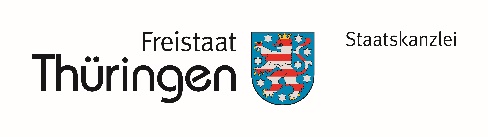 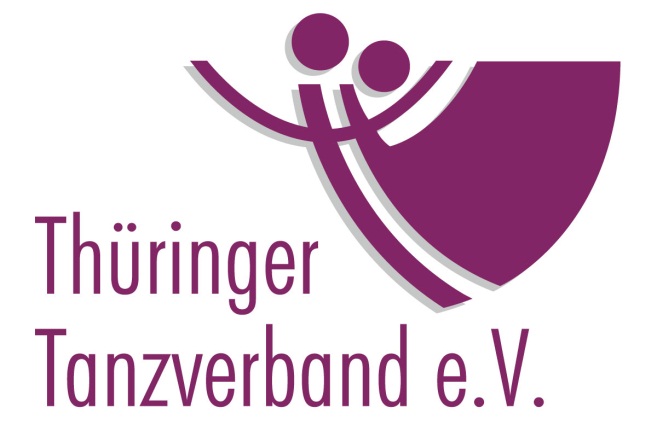 Der Thüringer Tanzverband lädt ein zumWorkshop„Methodik & Praxis im Kindertanz 3.3“mitAngelika Grafe/ Berlinam 09. November 2024von 10:00 – 16:00 Uhrin Rudolstadt